PROSPECT HEIGHTS SCHOOL DISTRICT #23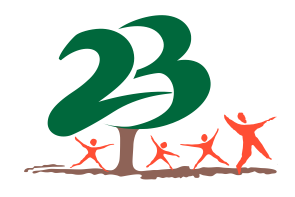 2022-2023 SCHOOL CALENDARMonday, August 15, 2022	Teacher Institute Day - Students NOT in AttendanceTuesday, August 16, 2022	School Improvement Day – Students NOT in AttendanceWednesday, August 17, 2022 	First Day of Classes/FULL DAY of Student Attendance	Monday, August 22, 2022	First Day of Early Childhood Thursday, August 25, 2022	First Day of KindergartenMonday, September 5, 2022	Labor Day - No SchoolWednesday, October 5, 2022	Non-Attendance Day - District Office ClosedMonday, October 10, 2022	Non-Attendance Day - District Office ClosedMonday, October 24-Nov. 11, 2022	Fall Parent/Teacher Conferences WindowMonday, November 7, 2022	Non-Attendance Day - District Office ClosedTuesday, November 8, 2022	Teacher Institute Day – Students NOT in AttendanceNovember 21 - November 25, 2022	Thanksgiving Holiday - No School – District Office Closed 11/24, 11/25December 19, 2022 – January 2, 2023	Winter Vacation – District Office OpenTuesday, January 3, 2023	Classes ResumeMonday, January 16, 2023	Martin Luther King Day - No SchoolTuesday, January 17, 2023	Teacher Institute Day – Students NOT in AttendanceMonday, February 6-24, 2023	Spring Parent/Teacher Conferences WindowFriday, February 17, 2023	Non-Attendance Day - District Office ClosedMonday, February 20, 2023	Presidents' Day - No School March 20 – March 24, 2023	Spring Vacation – District Office OpenFriday, April 7, 2023	Non-Attendance Day – District Office ClosedMonday, April 10, 2023	Teacher Institute Day - Students NOT in AttendanceFriday, May 15, 2023	School Improvement Day – Students NOT in AttendanceFriday, May 26, 2023	Last Day of Early Childhood Classes (Tentative)Monday, May 29, 2023	Memorial Day - No SchoolFriday, June 2, 2023	**Last Day of Classes Grades K-8 – REGULAR DAY of Student Attendance	   (if no emergency days are used)**June 5-June 9, 2023	**Tentative Emergency Days ADOPTED: April 14 2021	**Calendar adjustment may be made in March 2022		04/14/2021